AT: HOLL AELODAU PWYLLGOR CYLLID CYNGOR CYMUNED LLANNON TO:  ALL MEMBERS OF LLANNON COMMUNITY COUNCIL FINANCE COMMITTEEDYDDIAD/DATE:  16/02/2022AMSER/TIME:  18:30Annwyl GynghoryddDrwy hyn, cewch eich galw i fynychu cyfarfod cyngor llawn o Gyngor Cymuned Llannon, a gynhelir drwy Zoom ddydd Llun, 21 Chwefror 2022 am 6.30pm.1.	Ymddiheuriadau a rhesymau dros absenoldeb.2.	Datganiadau o fuddiant.3.	I dderbyn adroddiadau cyllideb:		a) Rhagolygon a chronfeydd wrth gefn diwedd blwyddyn rhagamcanol		b) Adolygiad o gyflogau staff		c) Trafod lefelau priodol wrth gefn		ch) Argymhellion cyllideb a praeseptDear Councillor,You are hereby summoned to attend a full council meeting of Llannon Community Council, to be held via Zoom on Monday, 21st February 2022 at 6.30pm.AGENDA1.	Apologies and reasons for absence.2.	Declarations of interest.3.	To receive budget reports:		a)  Projected year end forecasts and reserves		b)  Review of staff salaries		c)  To discuss appropriate reserve levels		d)  Budget and precept recommendations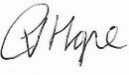 C Hope (Clerk)Cyngor Cymuned Llannon Community CouncilCyngor Cymuned Llannon Community CouncilCyngor Cymuned Llannon Community Council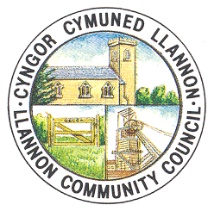 